Temat dnia : Drzewo genealogiczne.Zajecie z zakresu pojęć matematycznych.Cele ogólne:-Rozwijanie umiejętności uświadamiania związków w rodzinie.-wskazywanie członków rodziny do trzech pokoleń;-umacnianie więzi w rodzinie;Cele operacyjne. Dziecko:-wypowiada się na temat swojej rodziny;- określa członków rodziny i nazywa relacje między nimi;-rozumie znaczenie słów; „drzewo genealogiczne”;Pomoce dydaktyczne:  liczmany, przykładowy obrazek lub zdjęcie drzewa genealogicznego, kartka z narysowanym drzewem i okienkami, kredki, pisaki, kartoniki z obrazkami postaci; dwie duże obręcze (np. ze sznurka), karty pracy.Przebieg zajęcia:”Kim jestem?” słuchanie wiersza T. Fiutowskiej:Dla mamy jestem synem,dla taty też.Dla Ciebie jestem bratem- to dobrze wiesz.Dla prababci jestem prawnukiem.Dla babci i dziadka wnukiem bez „pra”.Kim jestem dla innych?Ha!Dla Tomka jesteś kolega.On dla Ciebie też.Dlaczego? Nie mówi przecież do mnie kolego.No wiesz?Dla pani w przedszkolujesteś starszym zuchem...dobrze, że już dla nikogonie jesteś... maluchem.„Od najmłodszego do najstarszego” – zabawa dydaktyczna (pomoce z załącznika)Rodzic rozkłada w rozsypce kartoniki. Dzieci wkładają do jednej obręczy postacie żeńskie, a do drugiej – męskie. Następnie wskazują najmłodszą, a zarazem najmniejszą dziewczynkę na obrazku i ten kartonik odkładają na bok. Wspólnie z prowadzącym zastanawiają się, jak dziewczynka zmienia wygląd w ciągu życia i dokładają kolejne kartoniki. Próbują też ustalić, jakie zajęcia są związane z poszczególnymi okresami w jej życiu (np. przedszkole, szkoła, praca). W ten sam sposób porządkują obrazki z postaciami męskimi. Dzieci wskazują najmłodsze/najstarsze postacie na kartonikach i zastanawiają się, z którą postacią się identyfikują.Prezentacja drzewo genealogiczne -co to takiego. Rodzicom polecamy artykułhttps://www.edziecko.pl/rodzice/7,79361,22061157,drzewo-genealogiczne-jak-wyglada-jak-zrobic-podpowiadamy.htmlZaprezentuj dziecku zdjęcia drzew genealogicznych ,porozmawiajcie o nich. Omówcie ich wygląd. Zwróć uwagę dziecku na pokoleniowość rodzin. ( Drzewo genealogiczne- inaczej drzewo rodowe, jest graficznym przedstawieniem rozwoju rodowego określonego gatunku --tym wypadku rodziny, w postaci pnia. Od pnia rozchodzą się poszczególne odgałęzienia, linie rozwojowe. Na pniu i gałęziach drzewa umieszcza się imiona, nazwiska, a także wizerunki osób należących do tego samego rodu)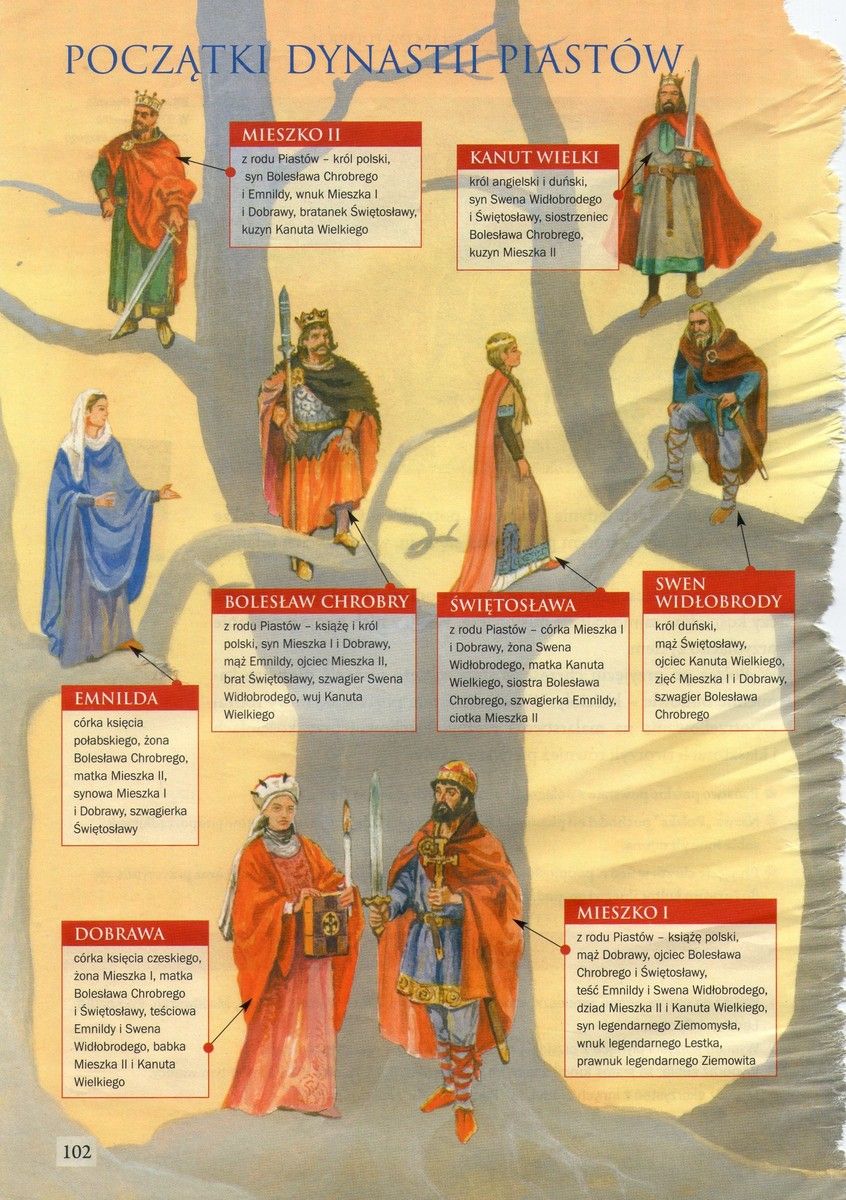 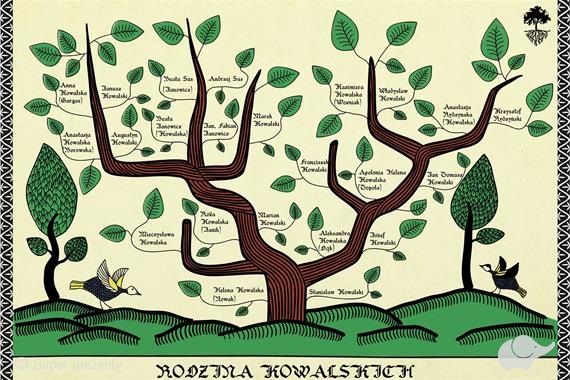 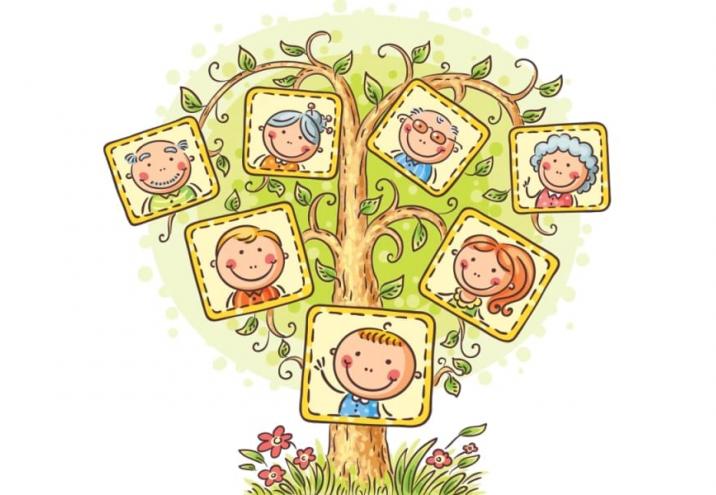 Rozmowa dydaktyczna „W mojej rodzinie”Poproś dziecko aby jeszcze raz szczegółowo opowiedziało o Waszej rodzinie. Zadaniem dziecka będzie:-policzenie ile jest osób w Waszej rodzinie;-jak maja na imię babcie i dziadkowie;-ile ma rodzeństwa;-ile dzieci maja jego rodzice;Wprowadzenie piosenki dla mamy i taty https://www.youtube.com/watch?v=j09kDRPi3tEWykonanie karty pracy nr 156, 156a, 157, 157aPozwól dziecku zagrać w grę https://view.genial.ly/5ec2e7d02106c10d16831990